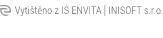 Příloha č. 12 k vyhlášce č. 273/2021 Sb.Příloha č. 12 k vyhlášce č. 273/2021 Sb.Příloha č. 12 k vyhlášce č. 273/2021 Sb.Příloha č. 12 k vyhlášce č. 273/2021 Sb.Příloha č. 12 k vyhlášce č. 273/2021 Sb.Příloha č. 12 k vyhlášce č. 273/2021 Sb.Příloha č. 12 k vyhlášce č. 273/2021 Sb.Příloha č. 12 k vyhlášce č. 273/2021 Sb.Příloha č. 12 k vyhlášce č. 273/2021 Sb.Příloha č. 12 k vyhlášce č. 273/2021 Sb.Příloha č. 12 k vyhlášce č. 273/2021 Sb.Příloha č. 12 k vyhlášce č. 273/2021 Sb.Příloha č. 12 k vyhlášce č. 273/2021 Sb.PÍSEMNÉ INFORMACE O ODPADUPÍSEMNÉ INFORMACE O ODPADUPÍSEMNÉ INFORMACE O ODPADUPÍSEMNÉ INFORMACE O ODPADUPÍSEMNÉ INFORMACE O ODPADUPÍSEMNÉ INFORMACE O ODPADUPÍSEMNÉ INFORMACE O ODPADUPÍSEMNÉ INFORMACE O ODPADUPÍSEMNÉ INFORMACE O ODPADUPÍSEMNÉ INFORMACE O ODPADUPÍSEMNÉ INFORMACE O ODPADUPÍSEMNÉ INFORMACE O ODPADUPÍSEMNÉ INFORMACE O ODPADUPÍSEMNÉ INFORMACE O ODPADUIDENTIFIKAČNÍ ÚDAJE DODAVATELE ODPADU / název a adresa provozovny, kde odpad vzniklIDENTIFIKAČNÍ ÚDAJE DODAVATELE ODPADU / název a adresa provozovny, kde odpad vzniklIDENTIFIKAČNÍ ÚDAJE DODAVATELE ODPADU / název a adresa provozovny, kde odpad vzniklIDENTIFIKAČNÍ ÚDAJE DODAVATELE ODPADU / název a adresa provozovny, kde odpad vzniklIDENTIFIKAČNÍ ÚDAJE DODAVATELE ODPADU / název a adresa provozovny, kde odpad vzniklIDENTIFIKAČNÍ ÚDAJE DODAVATELE ODPADU / název a adresa provozovny, kde odpad vzniklIDENTIFIKAČNÍ ÚDAJE DODAVATELE ODPADU / název a adresa provozovny, kde odpad vzniklIDENTIFIKAČNÍ ÚDAJE DODAVATELE ODPADU / název a adresa provozovny, kde odpad vzniklIDENTIFIKAČNÍ ÚDAJE DODAVATELE ODPADU / název a adresa provozovny, kde odpad vzniklIDENTIFIKAČNÍ ÚDAJE DODAVATELE ODPADU / název a adresa provozovny, kde odpad vzniklIDENTIFIKAČNÍ ÚDAJE DODAVATELE ODPADU / název a adresa provozovny, kde odpad vzniklIDENTIFIKAČNÍ ÚDAJE DODAVATELE ODPADU / název a adresa provozovny, kde odpad vzniklIDENTIFIKAČNÍ ÚDAJE DODAVATELE ODPADU / název a adresa provozovny, kde odpad vzniklIDENTIFIKAČNÍ ÚDAJE DODAVATELE ODPADU / název a adresa provozovny, kde odpad vzniklObchodní název / firma / jméno a příjmení dodavatele odpadu:Obchodní název / firma / jméno a příjmení dodavatele odpadu:Obchodní název / firma / jméno a příjmení dodavatele odpadu:Obchodní název / firma / jméno a příjmení dodavatele odpadu:Obchodní název / firma / jméno a příjmení dodavatele odpadu:Obchodní název / firma / jméno a příjmení dodavatele odpadu:Obchodní název / firma / jméno a příjmení dodavatele odpadu:Obchodní název / firma / jméno a příjmení dodavatele odpadu:Obchodní název / firma / jméno a příjmení dodavatele odpadu:IČO:IČO:Identifikace provozovny / zařízení / obchodníka:Identifikace provozovny / zařízení / obchodníka:Identifikace provozovny / zařízení / obchodníka:Identifikace provozovny / zařízení / obchodníka:Identifikace provozovny / zařízení / obchodníka:Identifikace provozovny / zařízení / obchodníka:Identifikace provozovny / zařízení / obchodníka:Identifikace provozovny / zařízení / obchodníka:Identifikace provozovny / zařízení / obchodníka:IČP:IČP:Název:Název:Ulice:Ulice:PSČ:PSČ:Město:IČZÚJ:IČZÚJ:INFORMACE O ODPADUINFORMACE O ODPADUINFORMACE O ODPADUINFORMACE O ODPADUINFORMACE O ODPADUINFORMACE O ODPADUINFORMACE O ODPADUINFORMACE O ODPADUINFORMACE O ODPADUINFORMACE O ODPADUINFORMACE O ODPADUINFORMACE O ODPADUINFORMACE O ODPADUINFORMACE O ODPADUNázev odpaduNázev odpaduNázev odpaduUpřesněníUpřesněníUpřesněníKatalogové čísloKatalogové čísloKatalogové čísloKategorie odpadu:Kategorie odpadu:ONebezpečné vlastnosti odpaduNebezpečné vlastnosti odpaduNebezpečné vlastnosti odpadu1c) Další údaje o vlastnostech odpadu1c) Další údaje o vlastnostech odpadu1c) Další údaje o vlastnostech odpaduPOZNÁMKY A DALŠÍ UJEDNÁNÍPOZNÁMKY A DALŠÍ UJEDNÁNÍPOZNÁMKY A DALŠÍ UJEDNÁNÍPOZNÁMKY A DALŠÍ UJEDNÁNÍPOZNÁMKY A DALŠÍ UJEDNÁNÍPOZNÁMKY A DALŠÍ UJEDNÁNÍPOZNÁMKY A DALŠÍ UJEDNÁNÍPOZNÁMKY A DALŠÍ UJEDNÁNÍPOZNÁMKY A DALŠÍ UJEDNÁNÍPOZNÁMKY A DALŠÍ UJEDNÁNÍPOZNÁMKY A DALŠÍ UJEDNÁNÍPOZNÁMKY A DALŠÍ UJEDNÁNÍPOZNÁMKY A DALŠÍ UJEDNÁNÍPOZNÁMKY A DALŠÍ UJEDNÁNÍDodavatel odpaduDodavatel odpaduDodavatel odpaduDodavatel odpaduDodavatel odpaduDodavatel odpaduProvozovatel zařízeníProvozovatel zařízeníProvozovatel zařízeníProvozovatel zařízeníProvozovatel zařízeníProvozovatel zařízeníProvozovatel zařízeníProvozovatel zařízení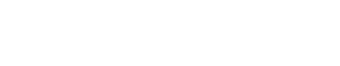 Předal dne:Předal dne:Předal dne:Předal dne:Předal dne:Předal dne:Převzal dne:Převzal dne:Převzal dne:Převzal dne:Převzal dne:Převzal dne:Převzal dne:Převzal dne: